MICROSOFT IMAGINE CUP 2017 – Code FOR THE WIN! 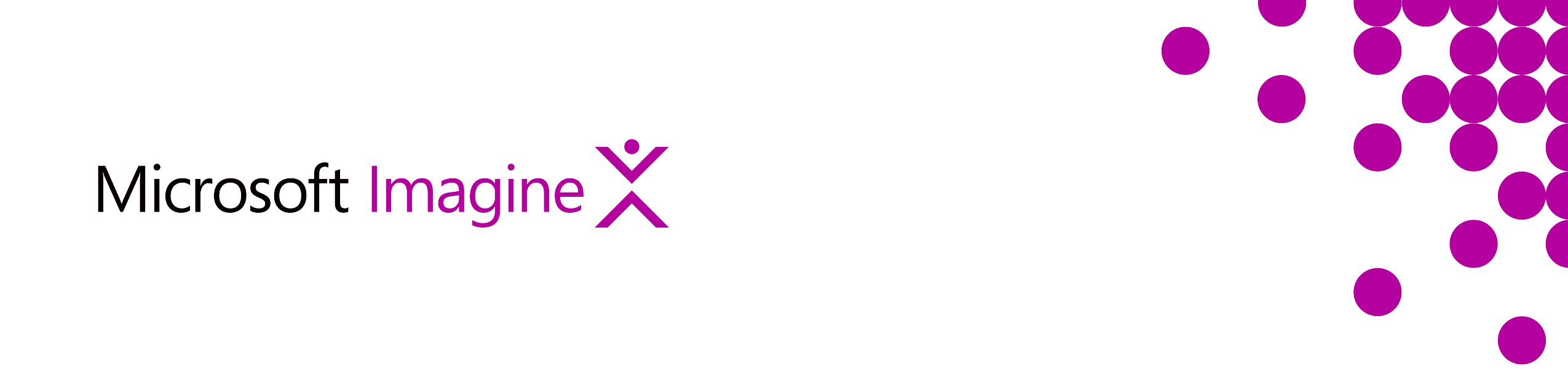 [Team Name] – Proposal for the 1st RoundPROJECT DESCRIPTIONTeam Name Team’s location (City)Email contactMembersMentor & AssistanceProject NameName of the projectConceptProblems: What is the problem you want to solve? Please describe the situation.ConceptOpportunities: Identify the aspects that you can take full advantageConceptProject: The project could be Mobile App or IT Solutions. Define your targeted users. How does it work? ConceptReference: Let’s share some sources of the info or researches of the problem for more understandingBusiness PlanWhat do you plan to commercialize your project? 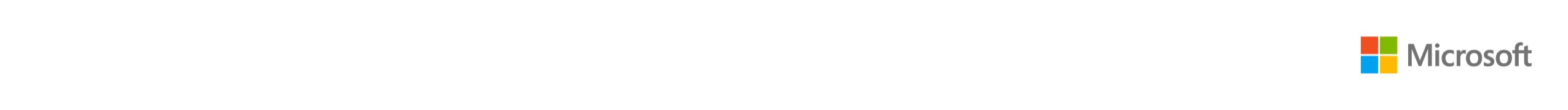 Core TechnologiesList down all technologies, hardware & programming languages you are going to use